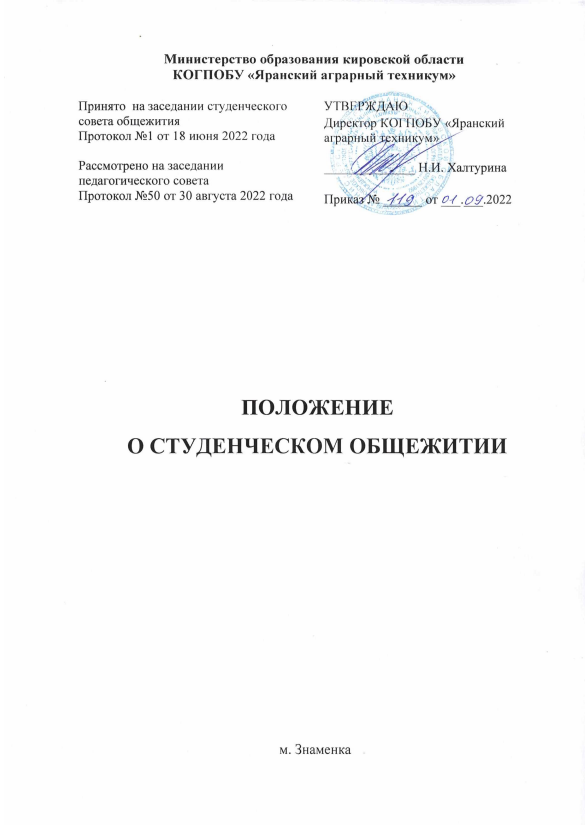 Общие положения	     1.1.Положение о студенческом общежитии (далее – Положение) является локальным нормативным актом Кировского областного государственного профессионального образовательного бюджетного  учреждения «Яранский аграрный техникум» (далее – КОГПОБУ «ЯАТ», Техникум). 	1.2.Положение разработано в соответствии с:Жилищным кодексом Российской Федерации от 29.12.2004 N 188-ФЗ (ред. от 03.08.2018);Федеральным Законом Российской Федерации от 29.12.2012 г. №273- ФЗ «Об образовании в Российской Федерации»;Письмом Рособразования от 27.07.2007 N 1276/12-16 «О направлении для использования в работе Примерного положения о студенческом общежитии»;Уставом.1.3.Студенческое общежитие предназначено для временного проживания и размещения:на период обучения иногородних студентов, обучающихся по очной форме обучения;на период сессии и сдачи экзаменов студентов по заочной форме обучения.            1.4.При условии полной обеспеченности местами в студенческом общежитии указанных выше категорий обучающихся Техникум согласованию со Студенческим советом (далее – студенческий совет) вправе принять решение о размещении в студенческом общежитии:слушателей дополнительного профессионального образования для временного проживания в период их очного обучения;студентов, постоянно проживающих на территории г. Яранска и           м. Знаменкадругих категорий граждан.          1.5.Деятельность студенческого общежития осуществляется в соответствии с жилищным законодательством Российской Федерации, законодательством в области образования, уставом Техникума, Положением о студенческом общежитии, Правилами внутреннего распорядка в студенческом общежитии и иными локальными нормативными актами Техникума, приказами и распоряжениями по учреждению.Иностранные граждане, граждане стран Содружества Независимых Государств (СНГ), принятые на обучение в Техникум межгосударственным договорам, договорам между Министерством Просвещения РФ и соответствующими органами управления образованием указанных государств, размещаются в студенческом общежитии на общих основаниях с обучающимися из числа российских граждан.	1.6.Студенческое общежитие находится в составе Техникума содержится за счет средств бюджета Кировской области, выделяемых учреждению, платы за пользование   студенческим общежитием и других внебюджетных средств, поступающих от иной приносящей доход деятельности.	1.7.При полном обеспечении всех нуждающихся из числа обучающихся, перечисленных в пункте 1.4 Положения, местами в студенческом общежитии по установленным для общежитий санитарным правилам и нормам проживания, изолированные пустующие жилые помещения могут по решению администрации Техникума, согласованному со Студенческим советом, переоборудоваться под жилые помещения для работников учреждения на условиях заключения с ними договора оказания услуг на проживание в общежитии (Приложение 1).Права и обязанности проживающих в студенческом общежитииПроживающие в студенческом общежитии имеют право:проживать в закрепленном жилом помещении (комнате);пользоваться помещениями учебного и культурно-бытового назначения, оборудованием, инвентарем студенческого общежития;по согласованию с заведующим общежитием переселяться в другое жилое помещение студенческого общежития;участвовать через Студенческий совет в решении вопросов улучшения условий проживания обучающихся, организации внеучебной воспитательной работы и досуга, оборудования и оформления жилых помещений и комнат для самостоятельной работы.Проживающие в студенческом общежитии обязаны:строго соблюдать правила внутреннего распорядка студенческого общежития, охраны труда, пожарной безопасности;бережно относиться к помещениям, оборудованию и инвентарю студенческого общежития, экономно расходовать электроэнергию, воду, соблюдать чистоту в жилых помещениях и местах общего пользования, ежедневно производить уборку в своих жилых помещениях;своевременно,	в	установленном	порядке,	вносить	плату за   проживание в общежитии;             -выполнять положения заключенного с Техникумом договора оказания услуг на проживание в общежитии.возмещать причиненный материальный ущерб в соответствии сзаконодательством Российской Федерации и заключенным договором найма жилого помещения.	2.3.Проживающие в студенческом общежитии на добровольной основе привлекаются студенческим советом общежития во внеучебное время к работам по самообслуживанию, благоустройству и озеленению территории общежития, к проведению ремонта занимаемых ими жилых комнат, систематическим (не реже двух раз в месяц) генеральным уборкам помещений студенческого общежития и закрепленной территории и другим видам работ с учетом заключенного договора найма жилого помещения с соблюдением правил охраны труда.	2.4.За нарушение правил внутреннего распорядка в студенческом общежитии к проживающим по представлению заведующего общежитием или решению студенческого совета общежития могут быть применены дисциплинарные взыскания, предусмотренные Уставом: замечание, выговор, отчисление.2.5.Категорически запрещается появление в студенческом общежитии в состоянии опьянения, оскорбляющем честь и достоинство проживающих, распитие спиртных напитков, а также хранение, употребление и продажа наркотических веществ.Обязанности адмиистрации  КОГПОБУ Яранский аграрный техникум»3.1.Адмиистрация КОГПОБУ Яранский аграрный техникум» обязуется:обеспечить обучающихся местами в студенческом общежитии в соответствии с установленными законодательством Российской Федерации, настоящим Положением нормами проживания в общежитии;при вселении в студенческое общежитие и дальнейшем проживании обучающихся информировать их о локальных нормативных актах, регулирующих вопросы проживания в студенческом общежитии;содержать помещения студенческого общежития в надлежащем состоянии в соответствии с установленными санитарными правилами и нормами;заключать с проживающими и выполнять договоры оказания услуг на проживание в общежитии;укомплектовывать студенческое общежитие мебелью, оборудованием, постельными принадлежностями и другим инвентарем;укомплектовывать штат студенческого общежития;своевременно проводить капитальный и текущий ремонт студенческого общежития, инвентаря, оборудования, содержать в надлежащем порядке закрепленную территорию и зеленые насаждения;обеспечить предоставление проживающим в студенческом общежитии необходимых коммунальных услуг, помещений для самостоятельных занятий и проведения культурно-массовых, оздоровительных и спортивных мероприятий;временно отселять в случае острого заболевания проживающих встуденческом общежитии в изолятор на основании рекомендации врачей;содействовать Студенческому совету в развитии студенческого самоуправления по вопросам самообслуживания, улучшения условий быта и отдыха проживающих;осуществлять мероприятия по улучшению жилищных и культурно- бытовых условий в студенческом общежитии, своевременно принимать меры по реализации предложений проживающих, информировать их о принятых решениях;обеспечивать необходимый тепловой режим и освещенность во всех помещениях студенческого общежития в соответствии с санитарными требованиями и правилами охраны труда;обеспечивать проживающих необходимым оборудованием, инвентарем, инструментом и материалами при проведении работ по благоустройству, обслуживанию и уборке помещений студенческого общежития и закрепленной территории;обеспечивать на территории студенческого общежития охрану и соблюдение установленного пропускного режима.       3.2.Непосредственное руководство деятельностью и эксплуатацией студенческого общежития, организацией быта проживающих, поддержанием в нем установленного порядка осуществляется заведующим общежитием.Обязанности администрации студенческого общежитияЗаведующий общежитием назначается на должность и освобождается от нее приказом директора Техникума. Заведующий общежитием обязан обеспечить:непосредственное руководство работой обслуживающего персонала студенческого общежития;вселение обучающихся в студенческое общежитие на основании приказа о заселении и договора оказания услуг на проживание в общежитии,  студенческом общежитии, паспорта или иного документа, удостоверяющего личность;предоставление проживающим необходимого оборудования и инвентаря в соответствии с типовыми нормами, производить смену постельного белья согласно санитарным правилам и нормам;учет и доведение до заведующего хозяйством замечаний по содержанию студенческого общежития и предложений проживающих по улучшению жилищно-бытовых условий;информирование заведующего хозяйством о положении дел в студенческом общежитии;создание условий для нормальной жизнедеятельности студенческого общежития;нормальный тепловой режим и необходимое освещение всех помещений студенческого общежития;чистоту и порядок в студенческом общежитии и на его территории, проводить инструктаж и принимать меры к соблюдению правил внутреннего распорядка студенческого общежития, охраны труда и правил пожарной безопасности, проведение генеральной уборки помещений студенческого общежития и закрепленной территории.Заведующий общежитием:разрабатывает должностные инструкции для всех категорий работников студенческого общежития, находящихся в его подчинении;вносит предложения заведующему хозяйством по улучшению условий проживания в студенческом общежитии;совместно со Студенческим советом вносит на рассмотрение директору Техникума предложения о поощрении и наложении взысканий на проживающих в студенческом общежитии;принимает решение о переселении проживающих по их просьбе из одной комнаты в другую;вносит предложения о поощрении и применении мер дисциплинарного воздействия к обслуживающему персоналу студенческого общежития.Заведующий общежитием совместно со Студенческим советом рассматривает в установленном порядке разногласия, возникающие между проживающими и обслуживающим персоналом студенческого общежития.Порядок заселения и выселения   из студенческого общежитияРазмещение обучающихся производится с соблюдением установленных санитарных норм в соответствии с положением о студенческом общежитии.В соответствии с санитарными нормами и правилами жилое помещение (жилая комната) предоставляется из расчета не менее 6 м2 жилой площади на одного проживающего (п. 1 ст. 105 Жилищного кодекса Российской Федерации).Проживающие в студенческом общежитии и Техникум заключают договор оказания услуг на проживание в общежитии.Вселение обучающихся осуществляется на основании приказа директора о заселении и договора оказания услуг на проживание в общежитии.Регистрация проживающих в студенческом общежитии осуществляется в порядке, установленном органами внутренних дел в соответствии с законодательством Российской Федерации.Договор оказания услуг на проживание в общежитии расторгается:по основаниям, предусмотренным в договоре;по личному заявлению проживающих;            - при отчислении обучающихся из Техникума, в том числе	по окончании срока обучения.При расторжении договора, проживающие освобождаютстуденческое общежитие в трехдневный срок.Оплата за проживание в студенческом общежитииПроживающие по договорам найма жилого помещения в студенческом общежитии вносят плату за пользование жилым помещением.Плата за пользование студенческим общежитием взимается с обучающихся за время их проживания.Размер платы за пользование жилым помещением (платы за наем) и коммунальные услуги в студенческом общежитии для обучающихся устанавливается в соответствии со сметой расходов на проживание в общежитии, утвержденной директором КОГПОБУ «Яранский аграрный техникум».Плата за проживание в студенческом общежитии не взимается с обучающихся, являющихся детьми-сиротами и детьми, оставшимися без попечения родителей, лицами из числа детей-сирот и детей, оставшихся без попечения родителей, лицами, потерявшими в период обучения обоих родителей или единственного родителя, детьми-инвалидами, инвалидами I и II групп, инвалидами с детства, студентам, подвергшимся воздействию радиации вследствие катастрофы на Чернобыльской АЭС и иных радиационных катастроф, вследствие ядерных испытаний на Семипалатинском полигоне, студентам, являющимся инвалидами вследствие военной травмы или заболевания, полученных в период прохождения военной службы, и ветеранами боевых действий, а также студентам из числа граждан, проходивших в течение не менее трех лет военную службу по контракту на воинских должностях, подлежащих замещению солдатами, матросами, сержантами, старшинами, и уволенных с военной службы по основаниям, предусмотренным подпунктами «б» - «г» пункта 1, подпунктом  «а» пункта 2 и подпунктами «а» - «в» пункта 3 статьи 51 Федерального закона от 28 марта 1998 года N 53-ФЗ «О воинской обязанности и военной службе».Заключительные положения7.1 Настоящее Положение вступает в силу с момента его утверждения приказом директора КОГПОБУ «Яранский аграрный техникум».         7.2.В Положение могут быть внесены изменения, дополнения, которые вступают в силу после утверждения их приказом директора КОГПОБУ «Яранский аграрный техникум».